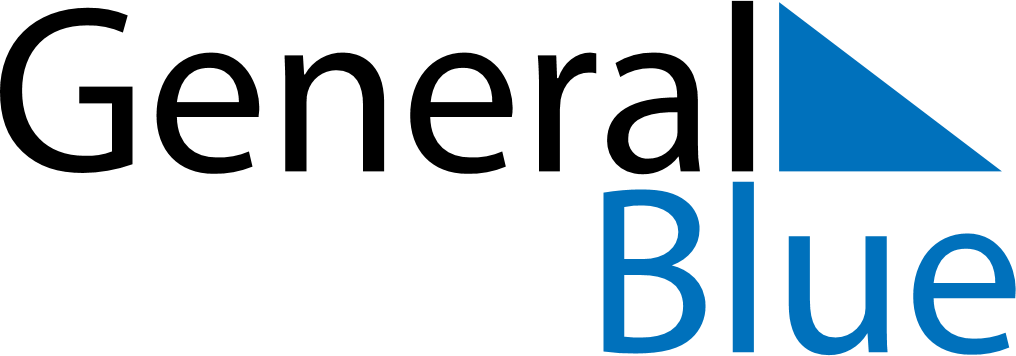 Weekly CalendarMay 24, 2026 - May 30, 2026Weekly CalendarMay 24, 2026 - May 30, 2026SundayMay 24SundayMay 24MondayMay 25TuesdayMay 26TuesdayMay 26WednesdayMay 27ThursdayMay 28ThursdayMay 28FridayMay 29SaturdayMay 30SaturdayMay 30My Notes